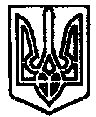 УКРАЇНА	  ПОЧАЇВСЬКА  МІСЬКА  РАДА ВОСЬМЕ  СКЛИКАННЯП’ЯТНАДЦЯТА СЕСІЯ РІШЕННЯвід     лютого 2022 року                                                         ПроектПро втрату чинності рішенняПочаївської міської радиНа виконання Постанови Кабінету Міністрів України від 01.06.2020 року №587 «Про організацію надання соціальних послуг» із змінами внесеними Постановою КМУ від 28.10.2021 року №1113 «Про внесення змін до порядків, затверджених постановами Кабінету Міністрів України від 26 червня 2019 р. № 576 і від 1 червня 2020 р. № 587» та керуючись Законом України «Про місцеве самоврядування в Україні», Почаївська міська радаВИРІШИЛА:Визнати таким, що втратило чинність рішення сьомої сесії Почаївської міської ради від 24.06.2021 року №668 «Про утворення комісії по розгляду питань щодо надання соціальних послуг за рахунок бюджетних коштів».Контроль за виконанням даного рішення покласти на постійну комісію з питань фінансів, бюджету, планування соціально-економічного розвитку, інвестицій та міжнародного співробітництва.Касаткін Б.С.Бондар Г.М.Мамчур С.М.  